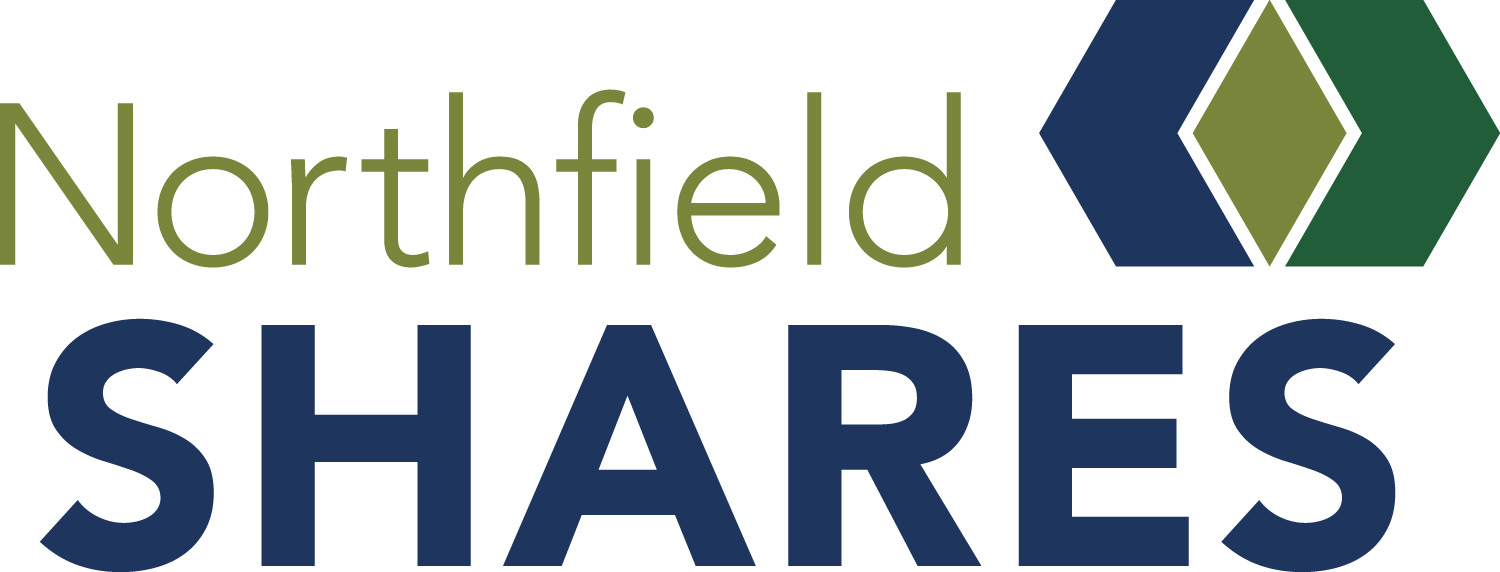 GRANT IMPACT REPORTPlease tell us about your successes and your setbacks up to this point.  We applaud your efforts and look forward to hearing how you have supported and will be supporting the Northfield community. This report is invaluable as we celebrate not only the work you do, but also share with our stakeholders and donors the impact their gifts to Northfield Shares are making in our community.  Please send this completed report and photos of your project/program by October 4 to info@northfieldshares.org. If you are intending to apply for a current grant, this form must be completed by October 4 to be considered for a 2021-22 grant. Grant Award Year	Organization 	Contact Person	Phone  	Cell Phone  	Email  Project Title  Start Date:   End Date: Total Budget for Project: 							FUNDINGAmount Requested from Northfield Shares: Amount Granted from Northfield Shares: Please summarize the intended use of grant funds (<200 words):  What was the actual use of grant funds? Explain any differences. (<200 words) 	Did this grant from Northfield Shares help leverage more funds for your project?  If yes, how much and from what other sources? 	ContinueGOAL AND OUTCOMESIf the project is continuing, what are the next steps?  How would you improve or change your process? (200-300 words)How did/will the community of Northfield benefit from this project? (<200 words)
How did your project engage volunteers or other organizations? (<200 words)
 How did you recognize Northfield Shares’ funding of your project?	 (<200 words)
What else would you like to add about your Northfield Shares-funded project?

Supplemental Materials:You may request a Microsoft Word document if necessary. Supplemental Materials such as photos of activities/people related to this grant or products like news stories, testimonials/feedback from beneficiaries or other items are requested and encouraged to help demonstrate the impact of your grant.Thank you from Northfield Shares!Northfield Shares P.O. Box 802, Northfield, MN 55057 (507)403-9755www.northfieldshares.org  email info@northfieldshares.org    
Goals
Progress Toward GoalsAssessment and Measures (please include # of people/audiences impacted)